ПОЯСНЮВАЛЬНА ЗАПИСКА№ ПЗН-4191 від 01.11.2022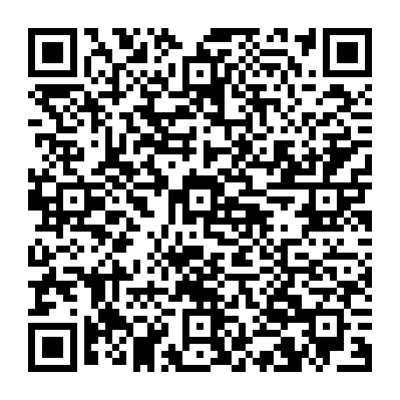 до проєкту рішення Київської міської ради: Про приватизацію громадянкою Бардіною Наталією Петрівною земельної ділянки для будівництва і обслуговування жилого будинку, господарських будівель і споруд у 
пров. Богунському, 18 у Голосіївському районі міста КиєваФізична особа:2. Відомості про земельну ділянку (кадастровий № 8000000000:79:007:0020).Обґрунтування прийняття рішення.Відповідно до Земельного кодексу України та Порядку набуття прав на землю із земель комунальної власності у місті Києві, затвердженого рішенням Київської міської ради                від 20.04.2017 № 241/2463 та враховуючи рішення Окружного адміністративного суду міста Києва від 04.11.2021 у справі № 640/21207/20, залишеного без змін постановою Шостого апеляційного адміністративного суду від 12.10.2022 Департаментом земельних ресурсів виконавчого органу Київської міської ради (Київської міської державної адміністрації) розроблено проєкт рішення Київської міської ради «Про приватизацію громадянкою Бардіною Наталією Петрівною земельної ділянки для будівництва і обслуговування жилого будинку, господарських будівель і споруд у пров. Богунському, 18 у Голосіївському районі міста Києва».Мета прийняття рішення.Метою прийняття рішення є забезпечення реалізації права громадянки на приватизацію земельної ділянки.Особливі характеристики ділянки.Стан нормативно-правової бази у даній сфері правового регулювання.Загальні засади та порядок передачі земельних ділянок у власність чи користування зацікавленим особам визначено Земельним кодексом України та Порядком набуття прав на землю із земель комунальної власності у місті Києві, затвердженим рішенням Київської міської ради від 20.04.2017 № 241/2463.Фінансово-економічне обґрунтування.Реалізація рішення не потребує додаткових витрат міського бюджету.Прогноз соціально-економічних та інших наслідків прийняття рішення.Наслідками прийняття розробленого проєкту рішення стане реалізація громадянином своїх прав на приватизацію земельної ділянки, яка перебуває у його користуванні.Доповідач: директор Департаменту земельних ресурсів Валентина ПЕЛИХНазва:                Бардіна Наталія ПетрівнаКлопотання:     від 04.03.2020 номер 322884415 Місце розташування (адреса):пров. Богунський, 18 у Голосіївському районі міста Києва  Площа:                                         0,0710 га Вид та термін користування:власність Вид використання:                    для будівництва і обслуговування жилого будинку, господарських будівель і споруд   Наявність будівель  і споруд на ділянці:Земельна ділянка забудована житловим будинком загальною площею 54,5 кв.м., який на підставі рішення Голосіївського районного суду м. Києва від 24.04.2017 у справі № 752/13138/16-ц належить громадянці                            Бардіній Н.П., дата державної реєстрації 17.10.2017, номер запису про право власності 22942799 (інформація з Державного реєстру речових прав на нерухоме майно від 01.11.2022 № 313857705) та господарськими спорудами (документи на право власності відсутні). Наявність ДПТ:Детальний план території відсутній. Функціональне призначення  згідно з Генпланом:Відповідно до Генерального плану міста Києва, затвердженого рішенням Київської міської ради               від 28.03.2002 № 370/1804, земельна ділянка за функціональним призначенням належить до території житлової садибної забудови. Правовий режим:Земельна ділянка належить до земель комунальної власності територіальної громади міста Києва. Розташування в зеленій зоні:Земельна ділянка не входить до зеленої зони.	 Інші особливості:Проєкт рішення Київської міської ради «Про приватизацію громадянкою Бардіною Наталією Петрівною земельної ділянки для будівництва і обслуговування жилого будинку, господарських будівель і споруд у пров. Богунському, 18 у Голосіївському районі міста Києва» підготовлений на виконання рішення Окружного адміністративного суду міста Києва від 04.11.2021 у справі № 640/21207/20, залишеного без змін постановою Шостого апеляційного адміністративного суду від 12.10.2022.     Відповідно до статі 1291 Конституції України та статі 14 Кодексу адміністративного судочинства України рішення суду є обов’язковим до виконання і за невиконання якого законом встановлена відповідальність.      Статтею 382 Кримінального кодексу України передбачено кримінальну відповідальність за невиконання судового рішення.Земельна ділянка розташована в Центральному історичному ареалі міста Києва (лист від Міністерства культури та інформаційної політики України в матеріалах справи відсутній).Зважаючи на положення статей 9, 122 Земельного кодексу України та пункту 34 частини першої статті 26 Закону України «Про місцеве самоврядування в Україні» (щодо обов’язковості розгляду питань землекористування на пленарних засіданнях) вказаний проєкт рішення направляється для подальшого розгляду Київською міською радою.Директор Департаменту земельних ресурсівВалентина ПЕЛИХ